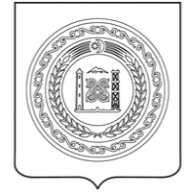                            СОВЕТ ДЕПУТАТОВ АЧХОЙ-МАРТАНОВСКОГО  МУНИЦИПАЛЬНОГО РАЙОНА ЧЕЧЕНСКОЙ РЕСПУБЛИКИ(Совет депутатов Ачхой-Мартановского муниципального района Чеченской Республики)НОХЧИЙН РЕСПУБЛИКАНТ1ЕХЬА-МАРТАНАН  МУНИЦИПАЛЬНИ КIОШТАН ДЕПУТАТИН КХЕТАШО(Т1ехьа-Мартанан муниципальни кIоштан депутатин кхеташо)                                              РЕШЕНИЕот 26 мая 2022 года                с. Ачхой-Мартан                                   № 27О внесении проекта закона Чеченской Республики «Об образовании населенного пункта в Ачхой-Мартановском районе Чеченской Республики» на рассмотрение Парламента Чеченской Республики  В соответствии со статьей 87 Конституции Чеченской Республики, руководствуясь Уставом Ачхой-Мартановского муниципального района Чеченской Республики, Совет депутатов Ачхой-Мартановского муниципального района четвертого созываРЕШИЛ:Внести в Парламент Чеченской Республики проект закона Чеченской Республики «Об образовании населенного пункта в Ачхой-Мартановском районе Чеченской Республики» (далее - законопроект)                             на рассмотрение. Определить уполномоченным лицом, представляющим законопроект, главу администрации Ачхой-Мартановского муниципального района Хучиева Темирлана Магамедовича. 3. Настоящее решение вступает в силу со дня его принятия и подлежит официальному опубликованию в районной газете «Иман». И.о.главы Ачхой-Мартановскогомуниципального района – председателя Совета депутатов                                         Ш.Ш.Сельмурзаев   Проект внесен Советом депутатовАчхой-Мартановскогомуниципального районаЧеченской РеспубликиЧЕЧЕНСКАЯ РЕСПУБЛИКАЗАКОНОБ ОБРАЗОВАНИИ НАСЕЛЕННОГО ПУНКТА                                                  В АЧХОЙ-МАРТАНОВСКОМ РАЙОНЕ ЧЕЧЕНСКОЙ РЕСПУБЛИКИПринятПарламентом Чеченской Республики«___»______________________ 2022 годаСтатья 1Образовать в Ачхой-Мартановском районе Чеченской Республики в составе Ачхой-Мартановского сельского поселения населенный пункт. Присвоить образованному населенному пункту категорию «сельский населенный пункт» и отнести его к виду «село».Статья 2Настоящий Закон вступает в силу по истечении десяти дней после дня его официального опубликования.ГлаваЧеченской Республики                                                                      Р. КАДЫРОВ           г. Грозный«___» _________ 2022 года№_______